Łochów, 09.02.2023 r.WGKI.6220.3.6.2022.2023.JMZałącznik nr 1 do decyzji o środowiskowych uwarunkowaniach z dnia 06.02.2023 r. znak: WGKI.6220.3.6.2022.2023.JMCharakterystyka przedsięwzięcia„Rozbudowa oczyszczalni ścieków w Łochowie”Realizacja przedsięwzięcia „Rozbudowa oczyszczalni ścieków w Łochowie” obejmuje budowę nowoprojektowanych obiektów oczyszczalni ścieków, na działkach o nr ewid. 4277/1
i 4279/1, położonych na terenie miasta Łochów:- zbiornik retencyjno-uśredniający ścieków 2 i zbiornik osadu nadmiernego 2 (ob. nr 20),- reaktor wielofunkcyjny typu „HYDROCENTRUM” 3 (ob. nr 21),- stacja dmuchaw reaktora wielofunkcyjnego „HYDROCENTRUM” 3 (ob. nr 22),- lokalna pompownia ścieków (ob. nr 23),- wiata skratek (ob. nr 24),- filtr powierza 3 (ob. nr 25),-komory pomiarowe ścieków (ob. nr 26, 27,28,29),- filtr powietrza 2 (ob. nr 30),- zbiornik retencyjny ścieków dowożonych (ob. nr 31),- silos na wapno (ob. nr 32),- filtr powietrza 3 (ob. nr 25), - wiata na osad (ob. nr 33).Inwestycja swoim zakresem będzie obejmowała także przebudowę (modernizację) następujących istniejących obiektów oczyszczalni ścieków (na ww. działkach):- budynek oczyszczalni (ob. nr 3),- wiata (ob. nr 6),- zbiornik retencyjno-uśredniający ścieków 1 i zbiornik osadu nadmiernego 1 (ob. nr 13),- reaktor wielofunkcyjny typu „HYDROCENTRUM” 1 (ob. nr 5),- stacja dmuchaw reaktora wielofunkcyjnego „HYDROCENTRUM” 1 (ob. nr 7),- stacja dmuchaw reaktora wielofunkcyjnego „HYDROCENTRUM” 2 (ob. nr 12),- filtr powietrza 1 (ob. nr 14).W ramach rozbudowy oczyszczalni ścieków zostanie wykonana uzupełniająca sieć międzyobiektowych przewodów technologicznych, elektrycznych i AKPiA, rozbudowa wewnętrznych dróg i chodników oraz ogrodzenia.Oczyszczalnia ścieków położona jest na ogrodzonym terenie, zajmującym powierzchnię 
ok. 5970 m2. Rozbudowa oczyszczalni pociągnie za sobą konieczność zwiększenia powierzchni terenu w granicach ogrodzenia do ok. 8170 m2. Aktualnie teren oczyszczalni zabudowany jest obiektami budowlanymi służącymi do oczyszczania ścieków (zbiorniki i budynki wyposażone w specjalistyczne urządzenia) o łącznej powierzchni ok. 1050 m2 wraz z niezbędną infrastrukturą podziemną. Po rozbudowie powierzchnia obiektów budowlanych oczyszczalni wzrośnie o ok. 850 m2.Powierzchnia dróg, placów i chodników wewnętrznych wynosi ok. 850 m2 i po rozbudowie (modernizacji) wzrośnie o ok. 425 m2, co da łączną powierzchnię ok. 1275 m2.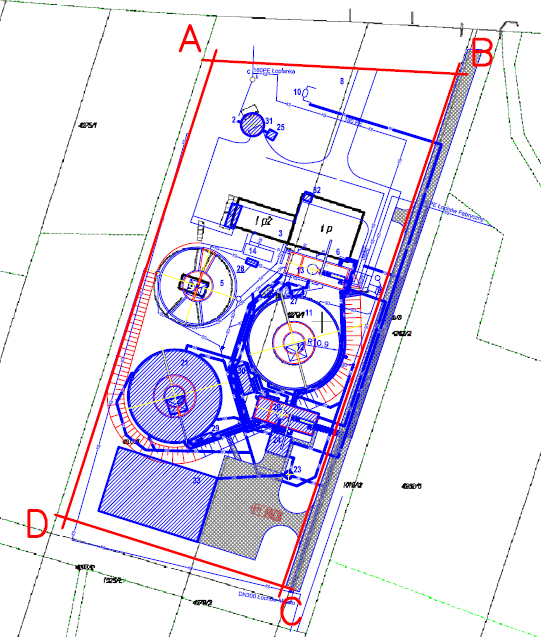 	Rys. 1. Lokalizacja istniejących i nowoprojektowanych obiektów oczyszczalni ścieków 
w Łochowie na działkach o nr ewid. 4277/1 i 4279/1, położonych na terenie miasta Łochów.								Burmistrz Łochowa								Robert Mirosław Gołaszewski